﻿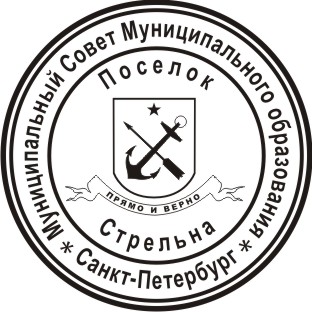 МУНИЦИПАЛЬНЫЙ СОВЕТ ВНУТРИГОРОДСКОГО МУНИЦИПАЛЬНОГО ОБРАЗОВАНИЯ САНКТ-ПЕТЕРБУРГА ПОСЕЛОК СТРЕЛЬНАVI СОЗЫВАРЕШЕНИЕ 20 октября 2020 года                                                                               № 59 О внесении изменений в Положение «О порядке проведения конкурса на замещение должности муниципальной службы в Муниципальном образовании поселок Стрельна» Руководствуясь Федеральным законом от 02. 03. 2007 N 25-ФЗ "О муниципальной службе в Российской Федерации", Уставом Внутригородского муниципального образования Санкт-Петербурга поселок Стрельна  МУНИЦИПАЛЬНЫЙ СОВЕТРЕШИЛ:1. Внести в Положение «О порядке проведения конкурса на замещение должности муниципальной службы в Муниципальном образовании поселок Стрельна», утвержденное решением Муниципального Совета Муниципального образования поселок Стрельна  от 11.05.2010 № 39 «О принятии Положения «О порядке проведения конкурса на замещение должности муниципальной службы в Муниципальном образовании поселок Стрельна» (далее - Положение) следующие изменения и дополнения:1.1. Абзац пятый пункта 9 Положения изложить в следующей редакции:«копию трудовой  книжки, заверенную нотариально или кадровой службой по месту работы (службы)  и  (или) сведения  о трудовой деятельности, оформленные     в    установленном законодательством    порядке, за исключением, когда трудовой договор (контракт) заключается впервые;».1.2. Абзац седьмой пункта 9 Положения изложить в следующей редакции:«документ, подтверждающий регистрацию в системе индивидуального (персонифицированного) учета, за исключением случаев, когда трудовой договор (контракт) заключается впервые;»2. Контроль за исполнением настоящего решения возложить на Главу Муниципального образования, исполняющего полномочия председателя Муниципального Совета Беленкова В.  3. Настоящее решение вступает в силу со дня его официального опубликования (обнародования).Глава Муниципального образования, исполняющий полномочияпредседателя Муниципального Совета                                          В.Н. Беленков